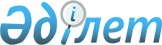 Об установлении квот на привлечение иностранной рабочей силы по приоритетному проекту "Реконструкция и модернизация Шымкентского НПЗ" на 2014 год и утверждении условий выдачи разрешений на привлечение иностранной рабочей силы для реализации приоритетного проекта "Реконструкция и модернизация Шымкентского НПЗ"Постановление Правительства Республики Казахстан от 16 мая 2014 года № 499

      В соответствии со статьей 8 Закона Республики Казахстан от 22 июля 2011 года «О миграции населения» Правительство Республики Казахстан ПОСТАНОВЛЯЕТ:



      1. Установить квоты на привлечение иностранной рабочей силы по приоритетному проекту «Реконструкция и модернизация Шымкентского НПЗ» на 2014 год согласно приложению к настоящему постановлению.



      2. Утвердить прилагаемые условия выдачи разрешений на привлечение иностранной рабочей силы для реализации приоритетного проекта «Реконструкция и модернизация Шымкентского НПЗ» (заявитель – Южно-Казахстанский филиал товарищества с ограниченной ответственностью «Дочерняя организация Китайской нефтяной инженерно-строительной группы»).



      3. Настоящее постановление вводится в действие со дня его первого официального опубликования.      Премьер-Министр

      Республики Казахстан                       К. Масимов

Приложение           

к постановлению Правительства

Республики Казахстан    

от 16 мая 2014 года № 499  

                          Квоты на привлечение иностранной

                       рабочей силы по приоритетному проекту

                           «Реконструкция и модернизация

                           Шымкентского НПЗ» на 2014 год

Утверждены          

постановлением Правительства

Республики Казахстан    

от 16 мая 2014 года № 499  

Условия выдачи разрешений на привлечение иностранной

рабочей силы для реализации приоритетного проекта

«Реконструкция и модернизация Шымкентского НПЗ»

(заявитель – Южно-Казахстанский филиал товарищества

с ограниченной ответственностью «Дочерняя организация

Китайской нефтяной инженерно-строительной группы»)

      1. Документы, прилагаемые к заявлению на привлечение иностранной рабочей силы, представляемые работодателем либо уполномоченным им лицом в уполномоченный орган по труду административно-территориальной единицы, на территории которой реализуется приоритетный проект, должны содержать:

      1) сведения о привлекаемых иностранных работниках с указанием фамилии, имени, отчества (в том числе латинскими буквами), даты рождения, гражданства, номера, даты и органа выдачи паспорта (документа, удостоверяющего личность), страны постоянного проживания, страны выезда, образования, наименования специальности, квалификации (должности) в соответствии с применяемыми в Республике Казахстан Квалификационным справочником должностей руководителей, специалистов и других служащих, типовыми квалификационными характеристиками должностей руководителей, специалистов и других служащих организаций, Единым тарифно-квалификационным справочником работ и профессий рабочих, тарифно-квалификационными характеристиками профессий рабочих и Государственным классификатором Республики Казахстан 01-99 «Классификатор занятий», утверждаемыми центральным исполнительным органом по труду;

      2) нотариально заверенные переводы (копии, если документ заполнен на государственном или русском языках) документов об образовании, легализованных в установленном законодательством Республики Казахстан порядке, за исключением случаев, предусмотренных вступившими в силу международными договорами Республики Казахстан;

      3) информацию о трудовой деятельности работника (при наличии квалификационных требований по стажу работы по соответствующей профессии) с приложением письменного подтверждения о трудовой деятельности работника на официальном бланке работодателя, у которого ранее работник работал, или иных подтверждающих документов, признаваемых в Республике Казахстан;

      4) нотариально заверенную выписку из договора, свидетельствующего об участии в реализации приоритетного проекта, либо копию с предъявлением оригинала для сверки (для подрядных и субподрядных организаций).



      2. Выдача уполномоченным органом разрешений работодателям на привлечение иностранной рабочей силы осуществляется при соблюдении следующих соотношений:

      1) количество граждан Республики Казахстан должно быть не менее 80 % списочной численности работников, относящихся к первой категории в генеральных подрядных и их субподрядных организациях, для реализации проекта «Реконструкция и модернизация Шымкентского НПЗ»;

      2) количество граждан Республики Казахстан должно быть не менее 70 % списочной численности работников, относящихся ко второй категории в генеральных подрядных и их субподрядных организациях, для реализации проекта «Реконструкция и модернизация Шымкентского НПЗ»;

      3) количество граждан Республики Казахстан должно быть не менее 60 % списочной численности работников, относящихся к третьей категории в генеральных подрядных и их субподрядных организациях, для реализации проекта «Реконструкция и модернизация Шымкентского НПЗ»;

      4) количество граждан Республики Казахстан должно быть не менее 80 % списочной численности работников, относящихся к четвертой категории в генеральных подрядных и их субподрядных организациях, для реализации проекта «Реконструкция и модернизация Шымкентского НПЗ».



      3. Въезд иностранных работников осуществляется при соблюдении условий, предусмотренных статьей 35 Закона Республики Казахстан от 22 июля 2011 года «О миграции населения».



      4. Привлечение иностранной рабочей силы осуществляется при соблюдении подпункта 2) пункта 2 статьи 9 Закона Республики Казахстан от 23 января 2001 года «О занятости населения».



      5. В случае наличия на рынке труда предложений, уполномоченный орган рассматривает с участием представителя работодателя кандидатуру казахстанских граждан, претендующих на занятие вакантной должности. Время и место встречи определяются уполномоченным органом, о чем извещаются работодатель и соответствующий претендент.



      6. Иные условия привлечения иностранной рабочей силы, не урегулированные настоящими условиями, регламентируются Правилами и условиями выдачи разрешений иностранному работнику на трудоустройство и работодателям на привлечение иностранной рабочей силы, утвержденными постановлением Правительства Республики Казахстан от 13 января 2012 года № 45.
					© 2012. РГП на ПХВ «Институт законодательства и правовой информации Республики Казахстан» Министерства юстиции Республики Казахстан
				Наименование

проектаЗаявительМесто

реализацииСрок

реализацииКвота (чел.)Квота (чел.)Квота (чел.)Квота (чел.)Квота (чел.)Наименование

проектаЗаявительМесто

реализацииСрок

реализациивсегоиз них:из них:из них:из них:Наименование

проектаЗаявительМесто

реализацииСрок

реализациивсегопервая

категориявторая

категориятретья

категориячетвертая

категория123456789«Реконструкция и модернизация Шымкентского НПЗ»Южно-Казахстанский филиал товарищества с ограниченной ответственностью «Дочерняя организация Китайской нефтяной инженерно-строительной группы»г. Шымкент, Южно – Казахстанская область2010 – 2016 гг.890533733119